1.Tekliflerin değerlendirilmesinde ekonomik açıdan en avantajlı fiyat esasına göre,  fiyat ile birlikte işletme ve bakım maliyeti, maliyet etkinliği, verimlilik, kalite ve teknik değer gibi fiyat dışındaki unsurlar da dikkate alınarak karar verilecektir. 10-18-19 NOLU ürünler dışında İhalemizde numune istenilmektedir.2.İlgili firmalar numune göstermek mecburiyetindedir.Firma Adı/ÜNVANIİmza/kaşe20-VOLEYBOL FİLESİADET FİYATI…………21-TENİS TOPU10YAŞ VE ALTI12 Lİ PAKET FİYATI…………22-TENİS TOPUÖZELLİKLERİ3 LÜ PAKETFİYATI…………23-ÇOCUK RAKETİADET FİYATI………24-TENİS RAKETİADET FİYATI………..25-SLALOM TAKIMISLALOM TAKIMI12 ADET SU VEYA KUM DOLDURULABİLEN TAKOZ12 ADET 135 CM UZUNLUĞUNDA PLASTİK TAKOZ ÇUBUĞU6 ADET YÜKSEKLİK AYAR PLASTİK ÇUBUĞU 12 ADET KELEPÇEDEN OLUŞAN 6 AYARLANABİLİR ENGELLİDİR TAŞIMA ÇANTALIDIR. METRAJ İŞARETLERİ SAYESİNDE KOLAY AYARLAMATAKIM FİYATI……..26-CİMLASTİK MİNDERİCİMLASTİK MİNDERİ100X200X10 CM EBATLARINDANORMAL SÜNGER SIKIŞTIRILMIŞ SÜNGERE GÖRE DAHA HAFİF VE DAHA YUMUŞAKTIR. YOĞUNLUĞU 32 DANSİTE SÜNGERİN ORTALAMA AĞIRLIĞI;  JİMNASTİK MİNDERİ 100 X 200 X 10 CM. İÇİN   –   8.50 KG. olmalıADET FİYATI27-UZUN İŞARETÇİ HUNİUZUN İŞARETÇİ HUNİ10 ADET OLACAKYükseklik 42 cm Üç ayrı yükseklikte çubuk deliğiKauçuk tabanlı10 ADET FİYATI………28-ATLAMA İPİATLAMA İPİ
Ahşap tutacakları ve rulmanlı sistemi sayesinde, hız ve kondisyon çalışmalarında kullanılabilir- 300cm uzunluğundadır ve naylon malzemeden üretilmiştir.ADET FİYATI………29-BATAKLIK MİNDERİBATAKLIK MİNDERİ10 DELİKLİ100CMCX200 CM EBATLARINDAİADE GARANTİLİ OLACAKADET FİAYTI………..30-UZUN TAKLAN MİNDERİUZUN TAKLAN MİNDERİTakla antremanları için geliştirilmiş özel minderdir.Baş kısmındaki düz alan üzerinde durmayı kolaylaştırır.100 cm genişliğinde, 186 cm boyundadırİADE GARANTİLİ OLACAKADET FİAYTI………..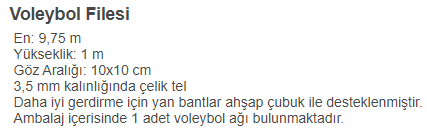 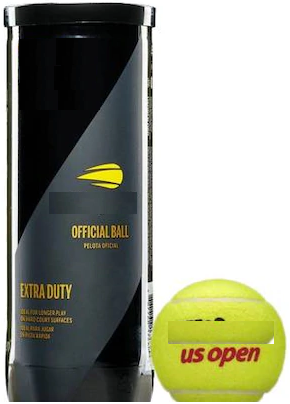 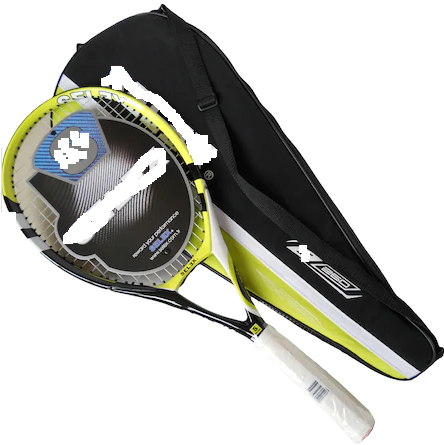 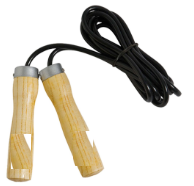 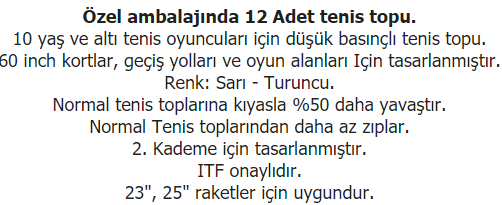 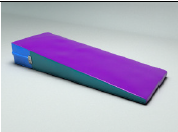 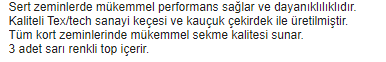 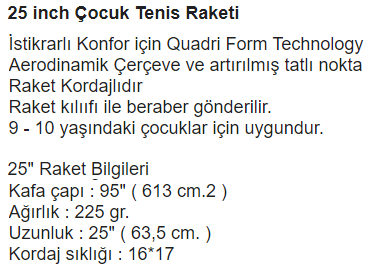 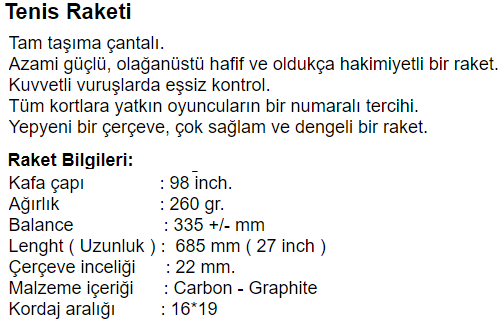 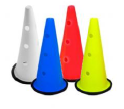 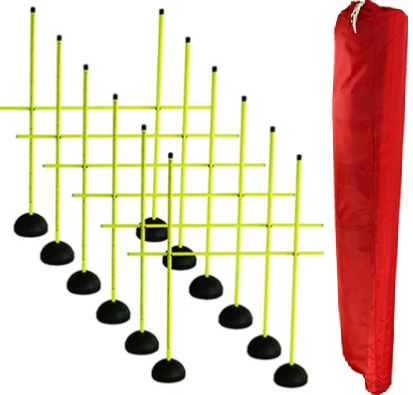 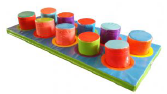 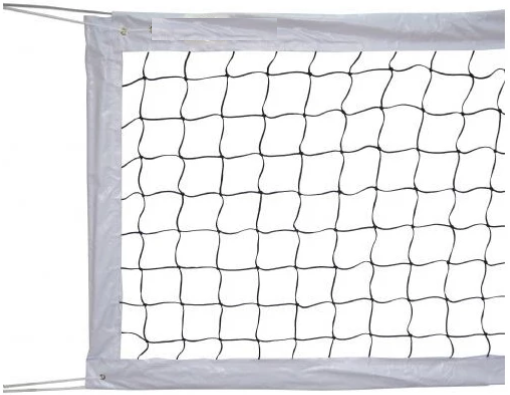 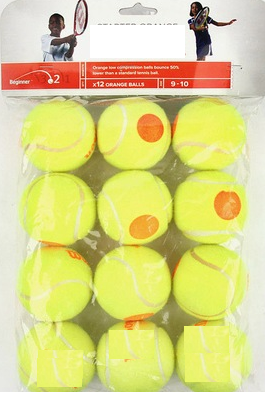 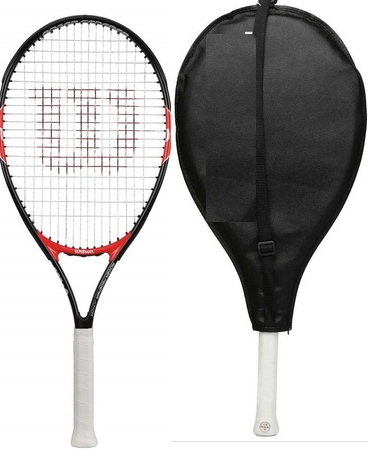 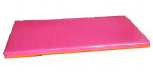 